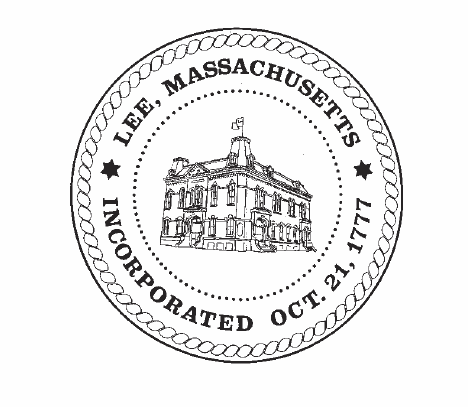 Proceedings of Annual Town ElectionMay 13, 2019Brandi Page, Town Clerk, declared the polls open at 7:00 am. Zero report was printed from the new Image Cast machine and posted. Rod from LHS was present the entire day.Election workers on staff throughout the day were Glenda Anderson, Maryann Antoniazzi, Nancy Brownhill, Lucy Boldyga, Nancy Bullock, Mary Holmes, Anne Enser, Mary McDarby, Estella Ortiz Bodnar, Maureen Salvatore, Sheila Viale, Ann O’Brien, Peter Warywoski, Chris Warywoski, Ann Mack, Sarah Navin, Sandra Cozzaglio, Francis Palmer, Elizabeth Mead, and Mary Morrissey. Constables Dennis Forshee, Margaret Biron, and Richard Brittain were on staff during the day. Polls were declared closed at 8:00 pm. Results were printed from the Image Cast machine at 8:06 pm. There were 726 total ballots cast. The following are the results of the election:**Indicates IncumbentModerator (1yr)**R. Christopher Brittain		616Blanks					102Write In-Other				8Selectmen (3yr)**Patricia Carlino			423Andrea Wadsworth			300Blanks					3Write In-Other				0Planning Board (5yrs)**Peter Bluhm			91Blanks					12Write In-Other				1School Committee (3yr)**Anna Wescott			568**Loren Kinnaman			459Blanks					417Write In-Other				 6District 1 Rep (3yrs)**Daniel Courchaine			47**Dave Forrest			81**John “Buck” Donovon		89Matt Tyer				69Blanks					61Write In-Other				1District 2 Rep (3yrs)**Joan Wickham			124**Thomas Kennedy			115**Valerie Bluhm			116Blanks					104Write In-Other				3District 3 Rep (3yrs)**Kathleen Bort			83Vacancy (Adam Mead)		11Vacancy (Corey Heath)		3Blanks					229Write In-Other				8District 4 Rep (3yrs)**William Brunell			146**Gordon Bailey			148**Cornelia Kalisher			109Blanks					90Write In-Other				25District 5 Rep (3yrs)**Peter Sorrentino			10Vacancy (Zachary Kelley)		3Vacancy (Christine Arment Lucy)	3			Blanks					161Write In-Other				4District 6 Rep (3yrs)**Peter Hofman			68**William Tierney			75Vacancy (Paula Miller)		2Blanks					126Write In-Other				5Total number of ballots 726 voted out of 4179 registered voters. This included 23 absentee ballots, 1 provisional, and 10 spoiled ballots. Hand counts and write ins were tallied at the polling location. The used and unused ballots were sealed in separate containers and returned to Town Hall at 9:00 pm.Brandi J. PageTown Clerk